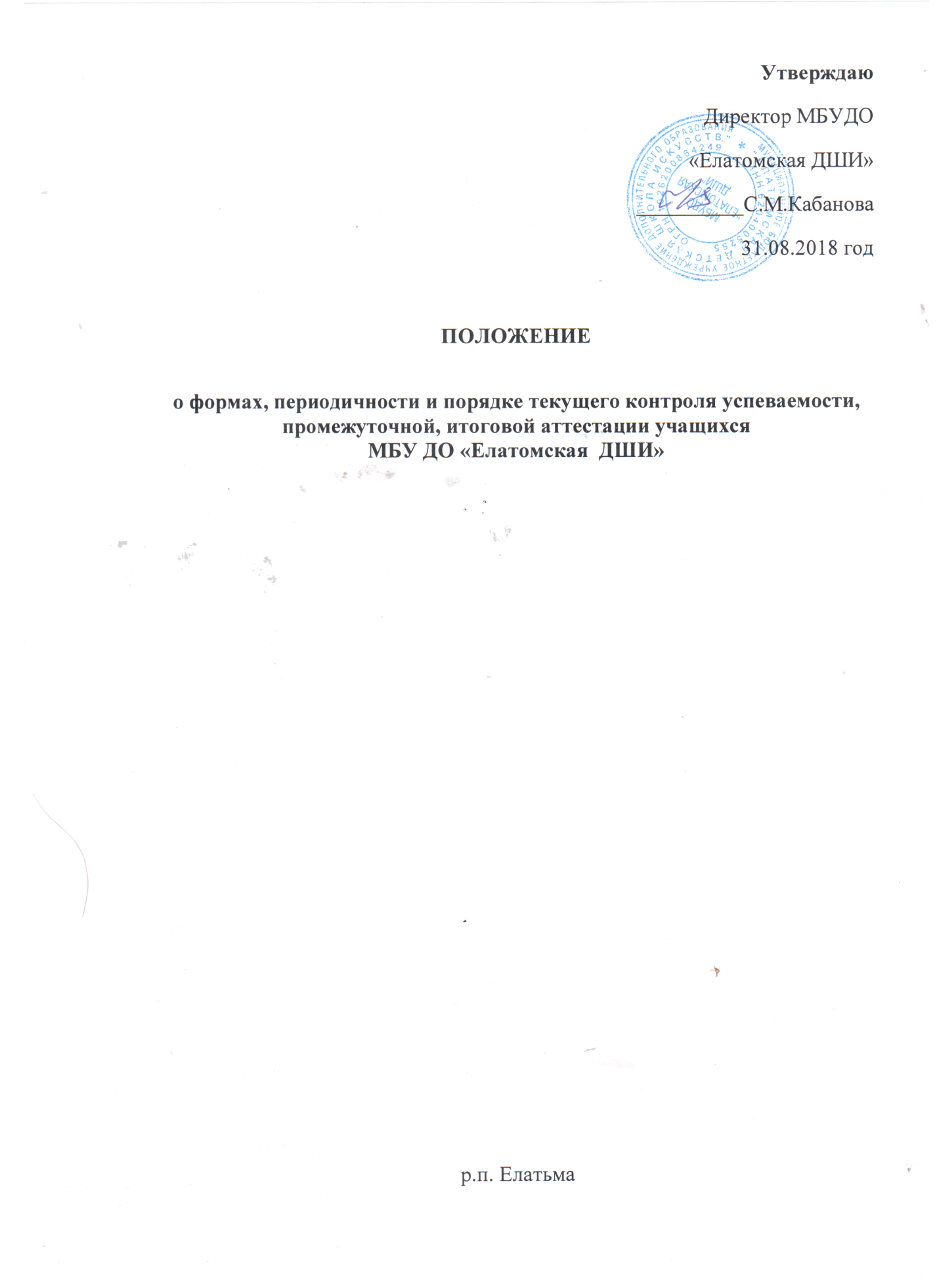 I. ПРОМЕЖУТОЧНАЯ АТТЕСТАЦИЯ УЧАЩИХСЯ.
1.Общие положения
1.1. Настоящее Положение разработано в соответствии с Законом РФ «Об
образовании в Российской Федерации» N 273-ФЗ 29 декабря 2012 года,
Положением «О порядке и формах проведения итоговой аттестации
обучающихся, освоивших дополнительные предпрофессиональные
программы в области искусств» (приказ Минкультуры РФ от 09.02.2012 № 86
в ред. Приказа Минкультуры РФ от 14.08.2013 № 1146) и Уставом школы,
регламентирует содержание и порядок текущей и промежуточной аттестации
обучающихся школы.
1.2. Промежуточная аттестация является основной формой контроля
освоения обучающимися дополнительных общеобразовательных программ в
области искусств в МБУ ДО «Елатомская ДШИ» (далее по тексту ДШИ):
1.3. Основными видами контроля успеваемости учащихся являются:
- Текущий контроль знаний учащихся;
- Промежуточная аттестация учащихся;
- Итоговая аттестация учащихся.
1.4. Основными принципами проведения и организации всех видов контроля
успеваемости являются:
- Систематичность,
- Учет индивидуальных особенностей учащегося,
- Коллегиальность (для проведения промежуточной и итоговой аттестации
учащихся).
1.5. Школа искусств осуществляет текущий контроль успеваемости,
промежуточную и итоговую аттестацию учащихся в соответствии с Уставом
школы и требованиями Закона РФ «Об образовании». Согласно этим
документам, ДШИ имеет право самостоятельно определять систему оценок,
формы, порядок и периодичности промежуточной аттестации учащихся, при
этом формы и периодичность промежуточной аттестации определяются
учебным планом по каждой из реализуемых программ.
1.6. Текущий контроль знаний обязателен для учащихся всех классов ДШИ и
направлен на:
- поддержание учебной дисциплины,
- выявление отношения учащегося к изучаемому предмету,
- организацию регулярных домашних занятий,
- повышение уровня освоения текущего учебного материала;
- имеет воспитательные цели и учитывает индивидуальные психологические
особенности учащихся.
1.7.В ДШИ существуют следующие формы текущего контроля:
- домашнее задание;
- технический зачет;
- просмотр, прослушивание;
- индивидуальный устный ответ;
- контрольный срез (письменный, устный);
- самостоятельная, контрольная, практическая, зачетная работа;
- участие в выставках, концертах, семинарах и др.
Текущий контроль осуществляется регулярно на уроке преподавателем
учебного предмета в журнале успеваемости учащихся класса (группы).
Текущий контроль осуществляется в рамках расписания занятий учащегося по пятибалльной системе оценивания. По результатам текущего контроля выводятся четвертные, полугодовые, годовые оценки.
Оценки текущего контроля успеваемости учащегося вносятся в журнал учета
успеваемости, в дневник учащегося, четвертные, полугодовые и годовые
оценки вносятся и в общешкольную ведомость.
1.8. Промежуточная аттестация обеспечивает оперативное управление
учебной деятельностью обучающегося, ее корректировку и проводится с
целью определения:
- качества реализации образовательного процесса;
- качества теоретической и практической подготовки по учебному предмету;
- уровня умений и навыков, сформированных у обучающегося на
определенном этапе обучения.
Промежуточная аттестация определяет успешность развития учащегося и
усвоение им образовательной программы на определенном этапе обучения,
оценивает результаты учебной деятельности обучающихся по окончании
четвертей и/или полугодий учебного года, при этом во втором полугодии –
по каждому учебному предмету. Оценка за четверть выводится по всем
дисциплинам.
Промежуточная аттестация проводится:
- по пятилетним программам – в 1- 4 классах;
- по восьмилетним программам – в 1-7 классах.Основными формами промежуточной аттестации являются:
- переводной экзамен,
- зачет (дифференцированный, недифференцированный),
- контрольный урок.
Виды экзаменов и зачетов по теоретическим дисциплинам:
- самостоятельные письменные или контрольные работы,
- устные опросы,
- собеседования,
- тестирование,
- защита рефератов, творческих работ.
Виды экзаменов и зачетов по исполнительским дисциплинам:
- технические зачеты,
- академические концерты,
- контрольные прослушивания.
Виды экзаменов и зачетов по изобразительным дисциплинам:
- контрольные просмотры,
- выставки,
- дипломные работы.
К промежуточной (годовой) аттестации допускаются все учащиеся
переводных классов.
При завершении изучения учебного предмета (полного его курса), аттестация
обучающихся проводится в форме экзамена/контрольного просмотра или
зачета с обязательным выставлением оценки, которая заносится в
свидетельство об окончании ДШИ.
1.9. Реализация предпрофессиональных программ предусматривает
проведение для обучающихся консультаций с целью их подготовки к
контрольным урокам, зачетам, экзаменам, творческим конкурсам и другим
мероприятиям по усмотрению ДШИ. Консультации могут проводиться
рассредоточено или в счет резерва учебного времени ДШИ в объеме,
установленном ФГТ.
1.10. Учащиеся, пропустившие по болезни более половины учебного времени
не аттестуются. Учащиеся, заболевшие в период промежуточной аттестации,
могут быть освобождены на основании справки из медицинского учреждения
от части или всех экзаменов решением педагогического совета ДШИ. Вопрос
об аттестации таких учащихся решается в индивидуальном порядке директором школы по согласованию с родителями (законными
представителями) учащихся, по согласованию с педагогическим
(методическим) советом ДШИ.
1.11. Содержание и критерии оценок промежуточной аттестации
обучающихся разрабатываются ДШИ самостоятельно. Для аттестации
обучающихся ДШИ разрабатываются фонды оценочных средств,
включающие типовые задания, контрольные работы, тесты и методы
контроля, позволяющие оценить приобретенные учащимися знания, умения
и навыки. Фонды оценочных средств утверждаются методическим советом
ДШИ. Фонды оценочных средств ДШИ соответствуют целям и задачам
реализуемых программ и их учебным планам, обеспечивают оценку качества
приобретенных учащимися знаний, умений, навыков.
1.12. С целью обеспечения подготовки обучающихся по
предпрофессиональным программам к промежуточной аттестации по
соответствующим учебным предметам, резервное время для проведения
консультаций используется после окончания учебных занятий.
2. Планирование промежуточной аттестации.
2.1. При планировании промежуточной аттестации по учебным предметам
обязательной и вариативной частей учебного плана по каждому учебному
предмету в каждом учебном полугодии предусмотрена определенная форма
промежуточной аттестации.
2.2. Методический совет ДШИ утверждает экзаменационную или зачетную
форму промежуточной аттестации по учебным предметам. При выборе
учебного предмета для экзамена ДШИ руководствуется:
- значимостью учебного предмета в образовательном процессе;
- завершенностью изучения учебного предмета;
- завершенностью значимого раздела в учебном предмете.
При изучении учебного предмета «Специальность» экзамены (переводные)
проводятся в конце каждого учебного года в связи с особой значимостью
предмета и изучения его более одного учебного года.
2.3.В рамках промежуточной аттестации в счет аудиторного времени,
предусмотренного на учебный предмет, проводятся:
-контрольные уроки (дифференцированные) - рекомендуется проводить не
реже одного раза в четверть. Контрольные уроки проводит преподавательпредметник для выявления знаний, умений, навыков по предметам, как в групповых занятиях, так и по специализации (например: сдача части программы по индивидуальным планам, викторина, практическая работа на групповых занятиях). Для теоретических дисциплин проходят в форме письменной контрольной работы (опроса) и т.п.;
-зачеты (дифференцированные, недифференцированные) - в конце учебных
полугодий (закрытое или открытое (публичное) прослушивание);
-академические концерты – II и IV четверти (публичное прослушивание).
Академические концерты предполагают те же требования, что и зачеты
(публичное выступление, наличие комиссии), но носят открытый характер (с
присутствием родителей, учащихся и других слушателей/зрителей);
-просмотры (на художественном отделении) – каждую четверть в
присутствии заведующего отделением и/или еще одного преподавателя
отделения;
-переводные экзамены - проводятся за пределами аудиторных учебных
занятий, т.е. по окончании проведения учебных занятий в учебном году, в
рамках промежуточной (экзаменационной) аттестации.
2.4. Все мероприятия промежуточной аттестации проводятся в присутствии
преподавателей отдела (отделения), включают в себя элементы
собеседования с учащимися и предполагают обязательное методическое
обсуждение рекомендательного характера с применением систем оценок по
выбору.
3. Подготовка и проведение зачета и контрольного урока (контрольного
просмотра) по учебным предметам.
3.1. В форме зачетов и контрольных уроков проводится оценка качества
реализации образовательного процесса.
3.2. Условия, процедура подготовки и проведения зачета и контрольного
урока (контрольного просмотра) по учебным предметам в рамках промежуточной аттестации и их содержание самостоятельно разрабатываются ДШИ. Зачет и контрольный урок проводятся в конце
полугодий (возможно и четверти) в счет объема времени, отводимого на
изучение учебных предметов.
3.3. При проведении зачета качество подготовки обучающегося фиксируется
в зачетных ведомостях словом «зачет». При проведении
дифференцированного зачета и контрольной работы качество подготовки
обучающегося оценивается по пятибалльной шкале: 5 (отлично), 4 (хорошо),
3 (удовлетворительно), 2 (неудовлетворительно).
4. Подготовка и проведение экзамена по учебному предмету.
4.1. Экзамены проводятся в период промежуточной (экзаменационной)
аттестации, время проведения которой устанавливается графиком учебного
процесса. На каждую промежуточную (экзаменационную) аттестацию
составляется утверждаемое директором ДШИ расписание экзаменов, которое
доводится до сведения обучающихся и педагогических работников не менее
чем за две недели до начала проведения промежуточной (экзаменационной)
аттестации.
К экзамену допускаются обучающиеся, полностью выполнившие все
учебные задания по учебным предметам, реализуемым в соответствующем
учебном году и получившие предварительные оценки по каждому учебному
предмету из пройденных за год.
В один день для учащегося планируется только один экзамен. Интервал
между экзаменами для учащегося составляет не менее трех и не более семи
календарных дней. Первый экзамен может быть проведен в первый день
промежуточной (экзаменационной) аттестации.
4.2. Экзаменационные материалы и/или репертуарный перечень
составляются на основе программы учебного предмета и охватывают ее
наиболее актуальные разделы, темы, или те или иные требования к уровню
навыков и умений обучающегося. Экзаменационные материалы и/или
репертуарный перечень должны полно отражать объем проверяемых
теоретических знаний, практических умений и навыков. Содержание
экзаменационных материалов и/или репертуарные перечни разрабатываются
преподавателем соответствующего учебного предмета, обсуждаются на
заседании методического объединения преподавателей и методического
совета, утверждаются заместителем директора по учебной работе не позднее,
чем за месяц до начала проведения промежуточной (экзаменационной)
аттестации.
4.3. При проведении экзамена по теоретическим учебным предметам могут
быть применены вопросы, практические задания, тестовые задания. При этом
формулировки вопросов и тестовых заданий должны быть четкими,
краткими, понятными, исключающими двойное толкование. До экзамена
содержание экзаменационных заданий учащимся не сообщается.
4.4. В начале соответствующего учебного полугодия учащимся сообщается
вид проведения экзамена по учебному предмету (академический концерт,
исполнение концертных программ, письменная работа, устный опрос).
4.5. Основные условия подготовки к экзамену:
а) ДШИ определяет перечень учебно-методических материалов, нотных
изданий, наглядных пособий, материалов справочного характера и др.,
которые рекомендованы методическим советом ДШИ к использованию на
экзамене;
б) к началу экзамена должны быть подготовлены:
- репертуар сольных выступлений участников экзамена;
- экзаменационные билеты по количеству экзаменующихся +половина от
этого числа – для возможности альтернативы ответа всем обучающимся;
- практические задания;
- наглядные пособия, материалы справочного характера, рекомендованные к
использованию на экзамене методическим советом;
- экзаменационная ведомость.
4.6. Экзамен принимается в присутствии преподавателей соответствующего
отделения, в том числе преподавателя, который вел учебный предмет,
кандидатуры которых были утверждены директором ДШИ.
На выполнение задания по билету обучающимся отводится заранее
запланированный объем времени (по теоретическим учебным предметам – не
более одного академического часа).
4.7. Критерии оценки качества подготовки обучающегося должны:
- определить уровень освоения обучающимся материала, предусмотренного
учебной программой по учебному предмету;
- оценить умение обучающегося использовать теоретические знания при
выполнении практических задач;
- оценить обоснованность изложения ответа.
4.8. Качество подготовки обучающегося оценивается в баллах: 5 (отлично), 4
(хорошо), 3 (удовлетворительно), 2 (неудовлетворительно).
4.9. Оценка, полученная на экзамене, заносится в экзаменационную
ведомость (в том числе и неудовлетворительная).
4.10. По завершении всех экзаменов, в течение 10 дней допускаетсяпересдача экзамена, по которому обучающийся получил неудовлетворительную оценку.
5. Система оценки знаний, умений и навыков обучающихся.
5.1. Оценки промежуточной аттестации учащихся вносятся в Журнал учета
успеваемости, в индивидуальный план учащегося, в дневник учащегося.
Четвертные и полугодовые оценки выставляются по результатам текущего
контроля успеваемости учащихся в течение четверти или полугодия
(среднеарифметический балл), если учащийся посетил не менее 50% учебных
занятий. Вопрос об аттестации учащихся, пропустивших более 50% занятий,
выносится на рассмотрение педагогического совета.
5.2. Годовая оценка выставляется на основании:
- четвертных оценок,
- совокупности результатов по всем формам промежуточной аттестации в
течение года.
6. Заключительные положения.
6.1.Учащиеся, освоившие в полном объеме образовательные программы,
переводятся в следующий класс. Учащиеся, не освоившие программу
учебного года и имеющие академическую задолженность по одному и более
предметам, остаются на повторное обучение в том же классе, либо по
решению педагогического совета отчисляются из школы. Основания и
порядок отчисления учащихся из школы определяются в локальном акте
школы.
От промежуточной аттестации могут быть освобождены учащиеся:
- имеющие отличные оценки по данному предмету,
- пропустившие несколько занятий по уважительной причине (болезнь,
санаторно-курортное лечение, отъезд из города),
- по объективным индивидуальным причинам.
Учащиеся, имеющие неудовлетворительную оценку или неаттестованные по
предмету за одну четверть, имеют право сдать необходимый материал и
получить удовлетворительную оценку. Преподаватели обязаны довести до
сведения родителей о праве пересдачи учащимся предметов в случае
неаттестации учащегося или неудовлетворительной аттестации. При
неиспользовании данного права ученику за год оценка снижается (при
условии аттестации остальных четвертей).
6.2.Преподаватели обязаны довести до сведения учащихся и их родителей
итоги аттестации и решение педагогического Совета школы о переводе
учащихся, а в случае неудовлетворительных результатов учебного года или
аттестации - в письменном виде под роспись родителей с указанием даты
ознакомления. Письменное извещение родителям хранится в учебной части.
6.3.Учащиеся, получившие на экзаменах неудовлетворительные отметки,
сдают экзамены повторно в июне, но не раньше, чем через две недели после
окончания учебного года. При необходимости по решению педагогического
совета школы ученику может быть разрешено сдавать повторные экзамены в
августе.
В случае несогласия учащихся и их родителей с выставленной итоговой
оценкой по предмету, она может быть пересмотрена. Для пересмотра на
основании письменного заявления родителей приказом по школе создается
апелляционная комиссия. Решение комиссии оформляется протоколом и
является окончательным. Протокол хранится в учебной части.
II. ИТОГОВАЯ АТТЕСТАЦИЯ УЧАЩИХСЯ, ОСВОИВШИХ
ДОПОЛНИТЕЛЬНЫЕ ОБЩЕРАЗВИВАЮЩИЕ ПРОГРАММЫ В
ОБЛАСТИ ИСКУССТВ.
1. Общие положения.
1.1. В соответствии с Законом Российской Федерации «Об образовании»,
Уставом школы искусств, итоговая аттестация выпускников ДШИ является
обязательной.
1.2. Итоговая аттестация выпускников ДШИ проводится по окончании курса
обучения и заключается в определении соответствия уровня подготовки
выпускников примерным требованиям, разработанным в целях
осуществления единой государственной политики в области
дополнительного образования детей, реализуемого в детских школах
искусств с последующей выдачей свидетельства об окончании школы.
2. Состав аттестационной комиссии и её функции.
2.1. Итоговая аттестация выпускников осуществляется аттестационной
комиссией, состав которой формируется ДШИ по каждой дополнительной
общеобразовательной программе в области искусств. Утверждается приказом
директора ДШИ.
2.2. Аттестационная комиссия формируется из руководителей структурных
подразделений (отделений), преподавателей аттестуемых выпускников,
преподавателей отделений.
2.3. Аттестационную комиссию возглавляет председатель, который
организует и контролирует деятельность аттестационной комиссии,
обеспечивает единство требований, предъявляемых к выпускникам.
2.4. Председателем аттестационной комиссии является директор школы
искусств. Состав аттестационной комиссии утверждается приказом
директора ДШИ.
2.5. Основными функциями аттестационной комиссии являются:
- комплексная оценка уровня подготовки выпускника;
- принятие решения по результатам итоговой аттестации о выдаче
выпускнику свидетельства об окончании школы и полученном образовании.
2.6. Аттестационная комиссия руководствуется в своей деятельности
настоящим Положением, а также примерными требованиями к содержанию и
уровню подготовки выпускников по каждой специальности.
3. Содержание итоговой аттестации.
3.1. Итоговая аттестация выпускников, обучавшихся по дополнительным
общеобразовательным программам в области искусств, состоит, как правило,
из нескольких аттестационных испытаний следующих видов:
- сдача итоговых экзаменов по отдельным учебным предметам, включенным
в итоговую аттестацию в рамках основной образовательной программы;
- выполнение выпускной практической работы по специальности (в том
числе концертное выступление, дипломная работа по ИЗО), определяемой
школой;
- защита письменной экзаменационной работы, выполненной выпускником
по предмету, определяемой школой.
3.2. Перечень экзаменов и работ, входящих в итоговую аттестацию
выпускников в рамках образовательной программы; порядок, сроки и форма
проведения экзаменов, а также выполнения экзаменационных работ
устанавливаются школой искусств, исходя из учебного плана по
специальности и соответствующих рекомендаций Министерства образования
Российской Федерации и Министерства культуры Российской Федерации.
3.3. Итоговый экзамен по отдельным учебным предметам должен определять
уровень усвоения выпускником материала, предусмотренного учебной
программой по предмету в рамках основной образовательной программы.
3.4. Выпускная практическая работа по специальности (специальностям)
должна соответствовать требованиям к уровню подготовки выпускника
школы, объёму знаний, умений, навыков, предусмотренных образовательной
программой по каждой специальности.
3.5. Выпускные экзамены не могут быть заменены оценкой уровня их
подготовки на основе текущего контроля успеваемости и результатов
промежуточной аттестации, кроме случаев предусмотренных настоящим
положением.
4. Порядок проведения итоговой аттестации.
4.1. ДШИ не позднее, чем за полгода до начала итоговой аттестации доводит
до сведения обучающихся полный перечень экзаменов по учебным
предметам, выпускных практических письменных экзаменационных работ,
входящих в состав итоговой аттестации.
4.2. К итоговой аттестации допускаются выпускники, завершившие обучение
в рамках основной образовательной программы (курса обучения), полностью
выполнившие учебные планы и успешно прошедшие промежуточную
аттестацию (имеющие зачётные оценки по всем дисциплинам учебного
цикла).
4.3. Итоговая аттестация проводится с применением дифференцированных
систем оценок по пятибалльной шкале. Оценка итоговой аттестации является
одной из составляющих итоговой оценки по данному предмету, фиксируемой
в свидетельстве об окончании школы. Итоговая оценка по предмету
выводится на основании годовой и экзаменационной оценок промежуточной
аттестации, полученных учащимся в течение последнего года обучения и
заносится в свидетельство об окончании школы. Если экзаменационная
оценка ниже, чем годовая, вопрос об итоговой оценке данного учащегося
выносится на рассмотрение педагогического совета.
При неудовлетворительной оценке, полученной учащимся на итоговой
аттестации, не может быть выставлена положительная итоговая оценка по
соответствующему предмету.
По результатам итоговой аттестации выпускникам выдаётся свидетельство
об окончании школы установленного образца, утвержденного приказом
директора ДШИ. По желанию выпускникам в свидетельство могут быть
внесены оценки по предмету (предметам) по выбору.
4.4. В свидетельстве об окончании школы оценки по предметам вносятся
цифрами и в скобках словами: 5 (отлично), 4 (хорошо), 3
(удовлетворительно).
4.5. Документы об образовании заполняются синими чернилами или пастой,
подписываются директором школы искусств. Допускается заполнение
указанных документов печатающими устройствами.
4.6. Оттиск печати образовательного учреждения должен быть ясным,
чётким, легко читаемым. Подчистки, исправления, незаполненные графы в
документах об образовании не допускаются.
4.7. Выпускникам, не прошедшим аттестационных испытаний в полном
объёме и в установленные сроки по уважительным причинам, школой
искусств может быть назначен другой срок их проведения или их аттестация
может быть отложена до следующего периода работы аттестационной
комиссии.
4.8. Учащимся, заболевшим в период выпускных экзаменов, при наличии
отличной и хорошей успеваемости по всем предметам учебного плана, на
основании решения Педагогического Совета, приказа директора может быть
выдано свидетельство об окончании школы (при наличии медицинского
заключения).
4.9. Получение неудовлетворительной оценки на итоговом экзамене по
одному учебному предмету не лишает выпускника права продолжать сдачу
итоговых экзаменов по другим предметам.
4.10. В отдельных случаях с разрешения (приказа) директора школы искусств
выпускнику может быть предоставлено право досрочной сдачи выпускных
экзаменов по согласованию с Педагогическим Советом.
4.11. При желании выпускника и по решению Педагогического Совета
школы искусств (при наличии медицинского заключения) итоговая
аттестация может проводиться по индивидуальной программе, которая
должна быть утверждена директором ДШИ.
4.12. При наличии разногласий между членами аттестационной комиссии в
определении оценки уровня знаний и умений выпускника школы или
несогласия выпускника с оценкой аттестационной комиссии качества его
знаний и умений возможно проведение повторной аттестации
аттестационной комиссией другого состава.
4.13. Выпускники, достигшие особых успехов в изучении одного или
нескольких предметов, награждаются похвальной грамотой за особые успехи
в изучении отдельных предметов.
4.14. Выпускники, не прошедшие всех аттестационных испытаний по не
указанным в настоящем Положении причинам, отчисляются из школы
искусств с выдачей им академической справки установленного образца, в
которой указывается период обучения, перечень изученных предметов и
полученные по ним оценки.
4.15. Протоколы итоговой аттестации выпускников и сводные ведомости
итоговых оценок по изученным предметам хранятся в архиве ДШИ.
III. ИТОГОВАЯ АТТЕСТАЦИЯ УЧАЩИХСЯ, ОСВОИВШИХ
ДОПОЛНИТЕЛЬНЫЕ ПРЕДПРОФЕССИОНАЛЬНЫЕ
ОБЩЕОБРАЗОВАТЕЛЬНЫЕ ПРОГРАММЫ В ОБЛАСТИ
ИСКУССТВ.
1. Общие положения
1.1. Настоящее Положение определяет порядок и формы проведения
итоговой аттестации обучающихся, освоивших дополнительные
предпрофессиональные общеобразовательные программы в области искусств
(далее - выпускники), в том числе порядок формирования и функции
экзаменационных и апелляционных комиссий, порядок подачи и
рассмотрения апелляций, порядок повторного прохождения итоговой
аттестации.
1.2. Итоговая аттестация выпускников представляет собой форму контроля
(оценки) освоения выпускниками дополнительных предпрофессиональных
общеобразовательных программ в области искусств в соответствии с
федеральными государственными требованиями, установленными к
минимуму содержания, структуре и условиям реализации указанных
образовательных программ, а также срокам их реализации (далее -
федеральные государственные требования).
1.3. Итоговая аттестация проводится для выпускников образовательных
учреждений, в том числе для иностранных граждан, лиц без гражданства,
соотечественников за рубежом, беженцев и вынужденных переселенцев,
освоивших дополнительные предпрофессиональные общеобразовательные
программы в области искусств и допущенных в текущем году к итоговой
аттестации.
2. Формы проведения итоговой аттестации
2.1. Итоговая аттестация проводится в формах выпускных экзаменов.
2.2. Количество выпускных экзаменов и их виды по конкретной
дополнительной предпрофессиональной общеобразовательной программе в
области искусств устанавливаются федеральными государственными
требованиями.
При этом могут быть предусмотрены следующие виды выпускных
экзаменов: концерт (академический концерт), исполнение программы,
просмотр, выставка, показ, постановка, письменный и (или) устный ответ.
2.3.Итоговая аттестация не может быть заменена оценкой качества освоения
дополнительной предпрофессиональной общеобразовательной программы в
области искусств на основании итогов текущего контроля успеваемости и
промежуточной аттестации обучающегося.
3. Организация проведения итоговой аттестации
3.1. Итоговая аттестация организуется и проводится ДШИ самостоятельно.
3.2. Для организации и проведения итоговой аттестации в ДШИ, ежегодно
создаются экзаменационные и апелляционные комиссии.
3.3. Экзаменационные комиссии определяют соответствие уровня освоения
выпускниками дополнительных предпрофессиональных
общеобразовательных программ в области искусств федеральным
государственным требованиям.
По результатам проведения итоговой аттестации экзаменационные комиссии
разрабатывают рекомендации, направленные на совершенствование
образовательного процесса в ДШИ.
3.4. Экзаменационные комиссии руководствуются в своей деятельности
настоящим Положением, локальными актами ДШИ, а также дополнительной
предпрофессиональной общеобразовательной программой в области
искусств, разрабатываемой образовательным учреждением в соответствии с
федеральными государственными требованиями.
3.5. Экзаменационная комиссия формируется приказом директора ДШИ из
числа преподавателей ДШИ, участвующих в реализации дополнительной
предпрофессиональной общеобразовательной программы в области искусств,
освоение которой будет оцениваться данной экзаменационной комиссией (за
исключением председателя экзаменационной комиссии, утверждаемого в
соответствии с пунктом 3.7. настоящего Положения).
В состав экзаменационной комиссии входит не менее пяти человек, в том
числе председатель экзаменационной комиссии, заместитель председателя
экзаменационной комиссии и иные члены экзаменационной комиссии. При
проведении выпускных экзаменов вправе присутствовать представители
образовательных учреждений, реализующих образовательные программы
среднего профессионального и высшего профессионального образования в
области искусства. Присутствие посторонних лиц допускается только с
разрешения директора школы.
Секретарь экзаменационной комиссии не входит в состав экзаменационной
комиссии.
3.6. Экзаменационная комиссия формируется для проведения итоговой
аттестации по каждой дополнительной предпрофессиональной
общеобразовательной программе в области искусств отдельно. При этом
одна экзаменационная комиссия вправе принимать несколько выпускных
экзаменов в рамках одной дополнительной предпрофессиональной
общеобразовательной программы в области искусств.
3.7. Председатель экзаменационной комиссии назначается учредителем
Школы не позднее 10 апреля текущего года из числа лиц, имеющих высшее
профессиональное образование в области соответствующего вида искусств, и
не являющихся работниками Школы, в которой создается экзаменационная
комиссия.
Одно и то же лицо может быть назначено председателем нескольких
экзаменационных комиссий.
3.8. Председатель экзаменационной комиссии организует деятельность
экзаменационной комиссии, обеспечивает единство требований,
предъявляемых к выпускникам при проведении итоговой аттестации.
Полномочия председателя экзаменационной комиссии действительны по 31
декабря текущего года.
3.9. Для каждой экзаменационной комиссии директором Школы назначается
секретарь из числа работников Школы, не входящих в состав
экзаменационных комиссий.
Секретарь ведет протоколы заседаний экзаменационной комиссии,
представляет в апелляционную комиссию необходимые материалы.
4.Сроки и процедура проведения итоговой аттестации
4.1. Итоговая аттестация проводится по месту нахождения ДШИ.№ 


Образовательные программы, наименованиеНормативный срок
освоенияДополнительные общеобразовательные предпрофессиональные программыДополнительные общеобразовательные предпрофессиональные программыДополнительные общеобразовательные предпрофессиональные программы1«Фортепиано» для обучающихся 6,6-9
лет8 лет2«Народные инструменты» для
обучающихся 6,6-9 лет8 лет3«Народные инструменты» для
обучающихся 10-12 лет5 лет4«Музыкальный фольклор» для
обучающихся 6,6-9 лет8 лет5«Музыкальный фольклор» для
обучающихся 9-12 лет5 лет6«Живопись» для обучающихся 6,6-9 лет8 лет7«Живопись» для обучающихся 9-12 лет5 лет8«Хореография» для обучающихся 6,6-9 лет8 лет9«Хореография» для обучающихся 9-12 лет5 летДополнительные общеразвивающие
общеобразовательные программы
по видам искусствДополнительные общеразвивающие
общеобразовательные программы
по видам искусствДополнительные общеразвивающие
общеобразовательные программы
по видам искусств1Музыкальное исполнительство5 лет2Изобразительное искусство5 лет